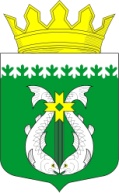 РОССИЙСКАЯ ФЕДЕРАЦИЯРЕСПУБЛИКА  КАРЕЛИЯАДМИНИСТРАЦИЯ МУНИЦИПАЛЬНОГО ОБРАЗОВАНИЯ«СУОЯРВСКИЙ РАЙОН»ПОСТАНОВЛЕНИЕ10.04.2020 				                                                                        № 269О предоставлении разрешения на условно разрешенный видиспользования образуемого земельного участкаВ соответствии со ст. 39 Градостроительного кодекса Российской Федерации, Федеральным законом от 06.10.2003г. № 131-ФЗ «Об общих принципах организации местного самоуправления в Российской Федерации», с учетом заключения о результатах публичных слушаний от 09.04.2020,1. Предоставить разрешение на условно разрешенный вид использования образуемого земельного участка:2. Настоящее постановление подлежит опубликованию на официальном сайте МО «Суоярвский район» в информационно-телекоммуникацион-ной сети «Интернет».Глава Администрации     	                                                              Р.В. ПетровРазослать: Дело, МКУ «ЦУМИ и ЗР Суоярвского района» - 2Адрес земельногоучастка:Российская Федерация, Республика Карелия, Суоярвский муниципальный район,  Поросозерское сельское поселение, поселок Поросозеро, улица Заводская, дом 4Российская Федерация, Республика Карелия, Суоярвский муниципальный район,  Поросозерское сельское поселение, поселок Поросозеро, улица Заводская, дом 4Российская Федерация, Республика Карелия, Суоярвский муниципальный район,  Поросозерское сельское поселение, поселок Поросозеро, улица Заводская, дом 4Кадастровый  квартал:10:16:0020111 10:16:0020111 10:16:0020111 Координатыхарактерных точекОбозначение характерных точекКоординаты, мКоординаты, мКоординатыхарактерных точекОбозначение характерных точекХYКоординатыхарактерных точекН2445926.381436600.74Координатыхарактерных точекН3445924.401436598.30Координатыхарактерных точекН4445923.061436591.81Координатыхарактерных точекН1445937.421436578.21Координатыхарактерных точек1445947.251436589.18Координатыхарактерных точек2445931.441436605.35Площадь контура340  кв.м.340  кв.м.340  кв.м.Категория земель:Земли населенного пунктаЗемли населенного пунктаЗемли населенного пунктаТерриториальная зона:Ж1 (Зона застройки индивидуальными жилыми домами)Ж1 (Зона застройки индивидуальными жилыми домами)Ж1 (Зона застройки индивидуальными жилыми домами)Условно разрешенный вид использования:4.4 Магазины4.4 Магазины4.4 Магазины